BEUMER Group offers the complete package at LogiMAT 2023:Transforming e-commerce fulfillment demands with the latest innovative omnichannel intralogistics solutionsThe BEUMER Group will be showcasing its innovative BG Pouch System at LogiMAT 2023 from April 25 to 27 in Stuttgart. Booth 5C51 in Hall 5 will again play host to a very interesting overview of products, solutions and systems for intralogistics. Visitors to the stand will see how the highly integratable BG Pouch System is the ideal solution for the market demands in e-commerce fulfillment.The BG Pouch System is the latest solution from the BEUMER Group's portfolio of ideal systems for e-commerce fulfillment. It gives fashion distribution companies a complete system to directly supply consumers and stores. They also benefit from simplified returns handling, with significantly less need for manual handling. This modern version of the system can increase throughput by up to 25 percent compared to conventional pouch sorters and has a modular design that allows for easy scalability. The BEUMER Group will also be showcasing other solutions to help with the increasing demands in e-commerce. The BG Sorter Compact system sorts units up to twelve kilograms and provides a perfect solution for courier, express and parcel services that are having to react to increasing shipping volumes and higher throughputs. The compact design makes the BG Sorter Compact system particularly interesting for integration into existing sortation centers with limited floor space.At the show in Stuttgart, visitors can also learn more about the BG Line Sorter, a particularly efficient solution for parcel distribution centers in need of small to medium capacities. The flexible solution handles everything from polybags to bags, and fragile and high-friction items accurately and gently. The BG Line Sorter is designed with the proven cross-belt technology for efficient and low-maintenance operation, which makes it a long-term, reliable investment.Digitalization is today's modern approach to optimizing the performance of sortation operations. Any distribution center that adopts digitalization will gain advantages over time, such as better competitiveness, smoother operations and new revenue streams. To take the right steps and ensure success, help and knowledge is available. At the show, BEUMER Group experts will discuss the potential of digitalization for your distribution center and how to benefit from it.As a full-service provider, the BEUMER Group also offers its modular BEUMER Software Suite, which enables users to continuously control their processes and material flows extremely efficiently. The suite can be adapted to each system application while also being able to integrate third-party software solutions and holistic process solutions. This includes a user-friendly, web-based frontend display to coordinate the system control and retrieve all the relevant data without having to switch between applications. On display at the show will be the BEUMER Group digital twin solution, BG Flow Twin, an innovation that opens up a whole range of possibilities for system visualization and monitoring. The BEUMER Group will also display their complete packaging lines, which are digital, networked and adapted to the end user’s products and processes for optimum operational performance. These tailor-made solutions are fit for handling consumer goods from the palletizing of bags to the ready-to-transport, packaged product stack, including control and comprehensive customer support for the system.Start-up supportThe BEUMER Group supports industry-relevant start-ups to sustain its own future viability. Digital solution providers are now part of BEUMER's group of companies: Codept – a provider of a logistics platform to simplify data exchange between retailers and fulfillment service providers, saving time and money for both parties; Holocene – a provider of cloud- and AI-supported software to optimize cross-border supply chain processes making each step visible and traceable to build trust between all trading stakeholders with a smoother process.BEUMER at LogiMAT 2023: Hall 5, Booth 5C514,172 characters incl. spacesMeta Title: LogiMAT: BEUMER will showcase pouch sorters for direct shipping to consumers and branches.Meta Description: In Hall 5 at Booth 5C51, the system provider will showcase sorting and distribution technology that allows users to react to the growing demands in e-commerce.Keywords: BEUMER Group; LogiMAT; BG Sorter Compact; sorting technology; digitalization; intralogistics systems; BG Pouch System; pouch sorter; BG Line SorterSocial Media: The BEUMER Group will be showcasing its innovative BG Pouch System at LogiMAT 2023 from April 25 to 27 in Stuttgart. Booth 5C51 in Hall 5 will again play host to a very interesting overview of products, solutions and systems for intralogistics. Visitors to the stand will see how the highly integratable BG Pouch System is the ideal solution for the market demands in e-commerce fulfillment. Come and visit us!Captions: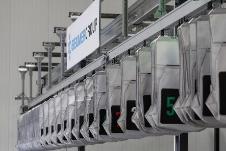 Photo 1: The BG Pouch System is primarily used for fashion logistics – to handle returned products, for instance.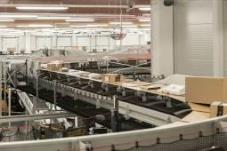 Photo 2: The BEUMER Group’s sorting and distribution products offer controlled, high-precision sorting combined with maximum flexibility.Photo credits: BEUMER Group GmbH & Co. KGThe high-resolution picture can be downloaded here.BEUMER Group is an international leader in the manufacture of intralogistics systems for conveying, loading, palletising, packaging, sortation, and distribution. With 5,400 employees worldwide, BEUMER Group has annual sales of about EUR 1 billion. BEUMER Group and its group companies and sales agencies provide their customers with high-quality system solutions and an extensive customer support network around the globe and across a wide range of industries, including bulk materials and piece goods, food/non-food, construction, mail order, post, and airport baggage handling.For more information visit www.beumer.com.